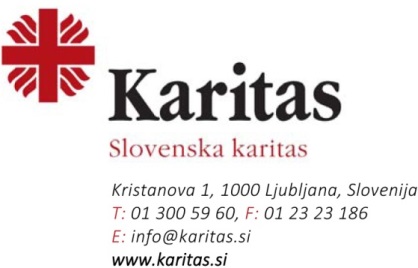 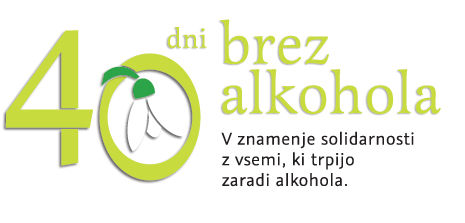 SOGLASJE STARŠA/SKRBNIKA O SODELOVANJU UČENCA»Vir veselja in povezanosti«Podpisani/a izjavljam, da soglašam s tem, da moj otrok/varovanec s svojim izdelkom, materialom, gradivom sodeluje v nagradnem literarnem natečaju »Vir veselja in povezanosti«, ki mladostnike spodbuja k aktivni udeležbi v preventivnih aktivnostih preventivne akcije 40 dni brez alkohola.PROSIMO, IZPOLNITE OBRAZEC S TISKANIMI ČRKAMI!Ime in priimek učenca: ................................................................................ .  Osnovna šola, razred:................................................................................... .Ime in priimek starša/skrbnika: ..................................................................... .Obveščanje o rezultatih natečaja:e-naslov mentorja:…………………………………………………………………………. .Telefonska številka mentorja:………………………………………………………….. .Podpis starša/skrbnika: ............................................................................... .Kraj in datum :............................................. . 